Portland-Hillsboro-Beaverton, OR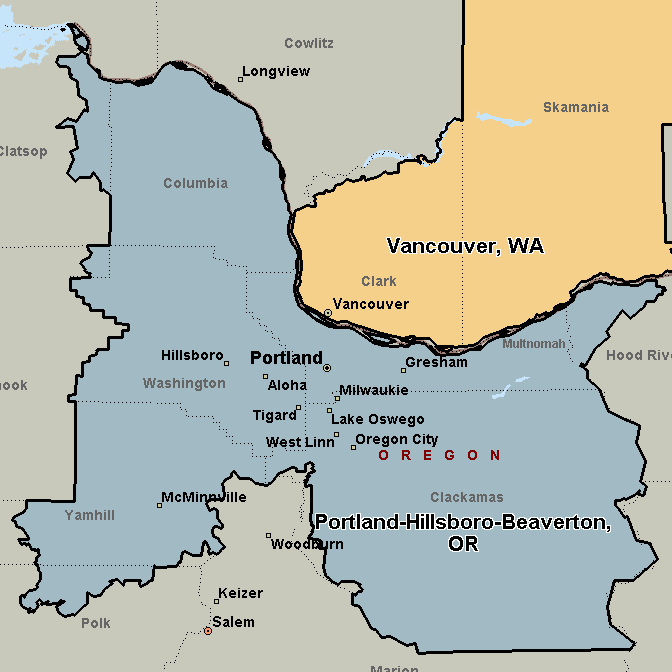 